Région : Pays de la LoireSIOS : OuestCette région comporte deux centres d’allogreffe de CSH : le CHU de Nantes qui a une activité à la fois adulte et pédiatrique, et le CHU d’Angers qui ne traite que des adultes.L’activité globale de la région est en augmentation (+37% entre 2014 et 2015) pour un nombre de patients inscrits stable. Cette augmentation concerne à la fois l’activité apparentée (50 greffes en 2014 contre 74 en 2015) et non apparentée (65 greffes en 2014 contre 84 en 2015). Concernant les greffes apparentées, l’augmentation est due à la montée en puissance des greffes haplo-identiques (13 greffes en 2014 contre 35 en 2015). Concernant les greffes non apparentées, elle est due aux greffes réalisées à partir de donneurs volontaires (53 en 2014 contre 71 en 2015), et non aux greffes réalisées à partir de sang placentaire.Le CHU de Nantes présente un flux entrant important (21% en 2015) essentiellement intra-SIOS en provenance de Bretagne et Poitou-Charentes.Le CHU d’Angers a également un flux entrant important (32% en 2015) en provenance majoritairement de la région Centre.En revanche, le flux sortant des patients domiciliés dans la région est faible (7% en 2015), majoritairement vers Rennes.Activité d'allogreffe selon la parenté (1)(1) déclaration annuelle d'activité des centresActivité d'allogreffe selon l'âge (2) (2) Source: Base ProMISeInscription sur le Registre France Greffe de Moelle (3)(3) Source: Base SyrenadOrigine géographique des patients greffés (2)(2) Source: Base ProMISe* voir ci-après la région de domicileOrigine géographique des patients greffés (2)(2) Source: Base ProMISeOirigine géographique des patients greffés (2)(2) Source: Base ProMISeLieu de greffe des patients domiciliés dans la région (2)* Voir ci-après le lieu de greffe(2) source : base ProMISeAnnée de greffeAnnée de greffeAnnée de greffeAnnée de greffeAnnée de greffeAnnée de greffe201020112012201320142015Nombre de greffes allogéniques familiales464943485074Nombre de greffes allogéniques non apparentées839674756584Nombre total de greffes déclaré129145117123115158Année de greffeAnnée de greffeAnnée de greffeAnnée de greffeAnnée de greffeAnnée de greffe201020112012201320142015Nombre de greffes allogéniques enfants et adolescents de moins de 15 ans13147111019Nombre de greffes allogéniques adolescents de 15 à 18 ans303112Nombre de greffes allogéniques adultes de 18 à 24 ans399777Nombre de greffes allogéniques adultes de 25 à 49 ans395235322942Nombre de greffes allogéniques adultes de plus de 50 ans727063726888Nombre total de greffes Promise130145117123115158Année de greffeAnnée de greffeAnnée de greffeAnnée de greffeAnnée de greffeAnnée de greffeAnnée de greffe201020112012201320142015Nombre de patients inscrits ou réactivés143167144146120144Année de greffeAnnée de greffeAnnée de greffeAnnée de greffeAnnée de greffeAnnée de greffeAnnée de greffeAnnée de greffeAnnée de greffeAnnée de greffeAnnée de greffeAnnée de greffe201020102011201120122012201320132014201420152015N%N%N%N%N%N%Parmi les patients allogreffés dans la région96761147978679980938211875- patients domiciliés dans la même région96761147978679980938211875- patients domiciliés dans une autre région du même SIOS*272123162723221821183623- patients domiciliés dans un autre SIOS*227543220021- département de domicile manquant111187000011Total126100145100117100123100114100157100Année de greffeAnnée de greffeAnnée de greffeAnnée de greffeAnnée de greffeAnnée de greffe201020112012201320142015Région de domicile des patients greffés dans une autre région du même SIOS1311981112Bretagne1311981112Centre1010169416Poitou Charentes422568Total272327222136Année de greffeAnnée de greffeAnnée de greffeAnnée de greffeAnnée de greffe20102011201220132015Région de domicile des patients greffés dans un autre SIOS01102Basse Normandie01102Champagne Ardenne10100Franche Comté00100Ile de France13100Midi Pyrénées00010Nord Pas de Calais01000Territoire d'outre-mer ou étranger02010Total27422Année de greffeAnnée de greffeAnnée de greffeAnnée de greffeAnnée de greffeAnnée de greffeAnnée de greffeAnnée de greffeAnnée de greffeAnnée de greffeAnnée de greffeAnnée de greffe201020102011201120122012201320132014201420152015N%N%N%N%N%N%Parmi les patients domiciliés dans la région96861148878879987938811893- patients greffés dans la région96861148878879987938811893- patients greffés hors région mais dans le SIOS*766567549832- patients greffés hors SIOS*9897671094465Total11210012910090100114100106100127100Lieu de greffe des patients greffés hors région mais dans le sios (2)Année de greffeAnnée de greffeAnnée de greffeAnnée de greffeAnnée de greffeAnnée de greffeLieu de greffe des patients greffés hors région mais dans le sios (2)201020112012201320142015Lieu de greffe des patients greffés hors région mais dans le sios (2)NNNNNNcentre de greffe101120Poitiers Hôpital Jean Bernard101120Tours Hôpital Bretonneau221020Rennes CHU444453Total766593Lieu de greffe des patients greffés hors région et hors sios (2)Année de greffeAnnée de greffeAnnée de greffeAnnée de greffeAnnée de greffeAnnée de greffeLieu de greffe des patients greffés hors région et hors sios (2)201020112012201320142015Lieu de greffe des patients greffés hors région et hors sios (2)NNNNNNcentre de greffe111003Paris Necker Hématologie Adultes111003Paris Necker Unité d'Hémato-Immunologie pédiatrique122310Paris Hôpital Saint-Louis Hématologie greffe de moelle031120Marseille Institut Paoli Calmettes000001Caen CHU Hématologie010111Créteil Hôpital Henri Mondor100100Paris La Pitié Salpetrière201100Clermont-Ferrand100000Paris Hôpital Robert Debré101000Clamart Hôpital d'Instruction des Armées010000Villejuif Institut Gustave Roussy010201Paris Hôpital Saint-Antoine100000Rouen Hôpital Charles Nicolle100000Bordeaux Groupe Hospitalier Pellegrin000100Total9961046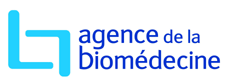 